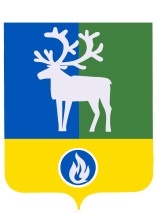 СЕЛЬСКОЕ ПОСЕЛЕНИЕ ПОЛНОВАТБЕЛОЯРСКИЙ РАЙОНХАНТЫ-МАНСИЙСКИЙ АВТОНОМНЫЙ ОКРУГ – ЮГРАСОВЕТ ДЕПУТАТОВСЕЛЬСКОГО ПОСЕЛЕНИЯ ПОЛНОВАТРЕШЕНИЕот 5 декабря 2019 года                                                                                                            № 38О назначении учредительного собрания граждан по созданию территориального общественного самоуправления  «Добрые соседи» 	В соответствии со статьей 27 Федерального закона от 6 октября 2003 года                     № 131-ФЗ «Об общих принципах организации местного самоуправления в Российской Федерации», статьей 14 устава сельского поселения Полноват, пунктом 3.6 раздела 3 «Порядок создания территориального общественного самоуправления» Положения о порядке организации и осуществления территориального общественного самоуправления в сельском поселении Полноват, утвержденного решением Совета депутатов сельского поселения Полноват от 5 декабря 2017 года  № 51 «Об утверждении Положения о порядке организации и осуществления территориального общественного самоуправления в сельском поселении Полноват», на основании поступивших в Совет депутатов сельского поселения Полноват 3 декабря 2019 года документов инициативной группы граждан по созданию территориального общественного самоуправления «Добрые соседи», Совет депутатов сельского поселения Полноват р е ш и л:	1. Назначить учредительное собрание граждан по созданию территориального общественного самоуправления «Добрые соседи» (далее – учредительное собрание)                                  на 23 декабря 2019 года по адресу: придомовая территория дома 1а, улица Петрова,             с. Полноват	 Время начала учредительного собрания 17 час. 00 мин.             	2. Численность граждан, проживающих по адресам: с. Полноват, улица Петрова, дом 1а, с. Полноват, улица Собянина, дом 2б, имеющих право на участие в учредительном собрании - 36 человек.	3. Инициатор созыва учредительного собрания – инициативная группа граждан по созданию территориального общественного самоуправления «Добрые соседи».	4. Разместить на официальном сайте органов местного самоуправления сельского поселения Полноват  в информационно-телекоммуникационной сети «Интернет» проект устава территориального общественного самоуправления «Добрые соседи» сельского поселения Полноват, предварительную повестку дня и иные материалы, обсуждение которых запланировано на учредительном собрании.	5. Утвердить предварительную повестку дня учредительного собрания согласно приложению к настоящему решению.	6. Опубликовать настоящее решение в бюллетене «Официальный вестник сельского поселения Полноват».	7. Настоящее решение вступает в силу после его официального опубликования.Глава сельского поселения Полноват                                                                     Л.А. Макеева		Приложение к решению Совета депутатов сельского поселения Полноват от 5 декабря 2019 года № 38Предварительная повестка дня учредительного собрания	1. О кандидатуре председателя, секретаря и счетчика голосов участников учредительного собрания.	2. Об утверждении повестки дня учредительного собрания.	3. О принятии устава территориального общественного самоуправления «Добрые соседи».	4. Об избрании членов Совета территориального общественного самоуправления             «Добрые соседи».	5. О лице, ответственном за регистрацию устава территориального общественного самоуправления «Добрые соседи» в администрации сельского поселения Полноват._____________